использование в образовательном процессе электронных учебно-методических ресурсов самостоятельно разработанных учителем  истории Горбуновой Н.И.№тема	класспрезентация1Россия при Александре III 9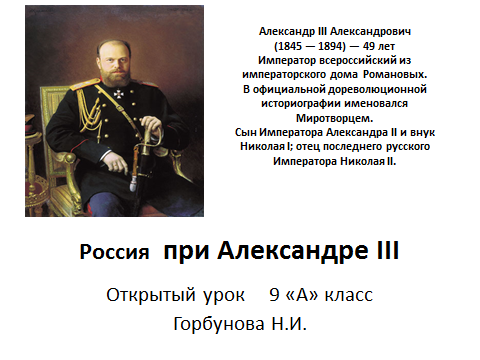 2Социально-экономическое развитие 9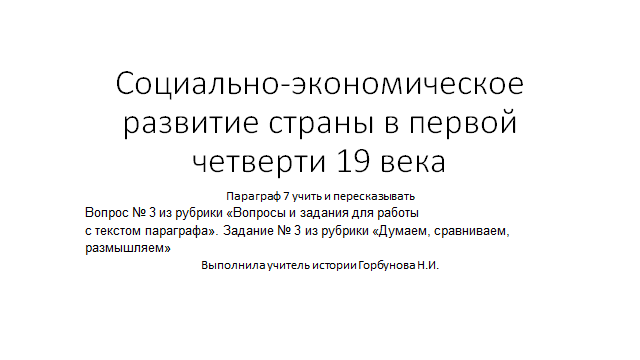 3Восстание декабристов9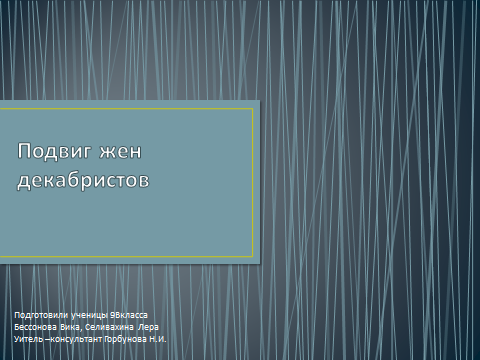 4Юные  герои Великой Отечественной войныОткрытый урок 6Г59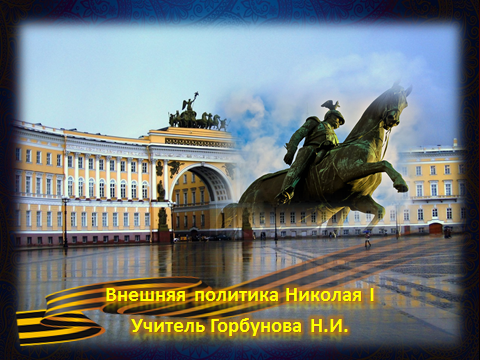 